2022嘉義農業機械展-智慧農業展示區參展廠商目錄冊報名表111.04.26台灣農業設施協會第三屆第四次理監事會會議審議通過※本表填寫完成請掃描或正本回傳台灣農業設施協會。 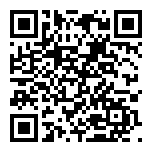        地址 :600嘉義市東區學府路300號(台灣農業設施協會)        聯絡人：林意庭 助理，聯絡電話：05-2763443       Email：tasa20170225@gmail.com※本報名表電子檔可至本會官網文件下載區下載或掃描右圖QR code →→→→→→廠商名稱:廠商名稱:廠商名稱:聯絡人/職稱:聯絡人/職稱:聯絡人/職稱:電話:電話:電話:信箱:信箱:信箱:商品目錄冊收費表商品目錄冊收費表商品目錄冊收費表商品目錄冊收費表商品目錄冊收費表商品目錄冊收費表內容(需為彩色)金額金額數量說明一般內頁基本A4-單面1頁(會員)2,0002,000接受檔案(擇ㄧ):
1.JPG 300 dpi以上
2.PDF檔
3.AI檔17版以下
4.CDR檔18版以下
5.EPS檔
※ 3~5項需再另附圖檔一般內頁基本A4-單面1頁(非會員)3,0003,000接受檔案(擇ㄧ):
1.JPG 300 dpi以上
2.PDF檔
3.AI檔17版以下
4.CDR檔18版以下
5.EPS檔
※ 3~5項需再另附圖檔總金額總金額※ 廠商需自行請專業設計公司完成廣告檔，再將廣告檔提供至本會。※ 廠商需自行請專業設計公司完成廣告檔，再將廣告檔提供至本會。※ 廠商需自行請專業設計公司完成廣告檔，再將廣告檔提供至本會。※ 廠商需自行請專業設計公司完成廣告檔，再將廣告檔提供至本會。※ 廠商需自行請專業設計公司完成廣告檔，再將廣告檔提供至本會。※ 廠商需自行請專業設計公司完成廣告檔，再將廣告檔提供至本會。※ 為求整體印刷品質，不接受舊DM掃描檔及JPG檔等會失真的檔案(300dpi以下)。※ 為求整體印刷品質，不接受舊DM掃描檔及JPG檔等會失真的檔案(300dpi以下)。※ 為求整體印刷品質，不接受舊DM掃描檔及JPG檔等會失真的檔案(300dpi以下)。※ 為求整體印刷品質，不接受舊DM掃描檔及JPG檔等會失真的檔案(300dpi以下)。※ 為求整體印刷品質，不接受舊DM掃描檔及JPG檔等會失真的檔案(300dpi以下)。※ 為求整體印刷品質，不接受舊DM掃描檔及JPG檔等會失真的檔案(300dpi以下)。※請依照公司產品特性分類，頁面依每一大類產品設計，標示產品名稱及簡介、規格或性能資料等。頁面可標示廠商公司名稱或LOGO，其他廠商資訊如地址及電話將統一彙整於廠商索引頁，煩請另外用word提供。※請依照公司產品特性分類，頁面依每一大類產品設計，標示產品名稱及簡介、規格或性能資料等。頁面可標示廠商公司名稱或LOGO，其他廠商資訊如地址及電話將統一彙整於廠商索引頁，煩請另外用word提供。※請依照公司產品特性分類，頁面依每一大類產品設計，標示產品名稱及簡介、規格或性能資料等。頁面可標示廠商公司名稱或LOGO，其他廠商資訊如地址及電話將統一彙整於廠商索引頁，煩請另外用word提供。※請依照公司產品特性分類，頁面依每一大類產品設計，標示產品名稱及簡介、規格或性能資料等。頁面可標示廠商公司名稱或LOGO，其他廠商資訊如地址及電話將統一彙整於廠商索引頁，煩請另外用word提供。※請依照公司產品特性分類，頁面依每一大類產品設計，標示產品名稱及簡介、規格或性能資料等。頁面可標示廠商公司名稱或LOGO，其他廠商資訊如地址及電話將統一彙整於廠商索引頁，煩請另外用word提供。※請依照公司產品特性分類，頁面依每一大類產品設計，標示產品名稱及簡介、規格或性能資料等。頁面可標示廠商公司名稱或LOGO，其他廠商資訊如地址及電話將統一彙整於廠商索引頁，煩請另外用word提供。注意事項注意事項注意事項注意事項注意事項注意事項廠商目錄稿件受理截止日:2022年6月30日。全部欄位皆不得空白，否則不予受理! 廠商目錄稿件受理截止日:2022年6月30日。全部欄位皆不得空白，否則不予受理! 廠商目錄稿件受理截止日:2022年6月30日。全部欄位皆不得空白，否則不予受理! 廠商目錄稿件受理截止日:2022年6月30日。全部欄位皆不得空白，否則不予受理! 廠商目錄稿件受理截止日:2022年6月30日。全部欄位皆不得空白，否則不予受理! 廠商目錄稿件受理截止日:2022年6月30日。全部欄位皆不得空白，否則不予受理! 